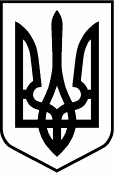 Чернівецька обласна радаІНСТИТУТ ПІСЛЯДИПЛОМНОЇ ПЕДАГОГІЧНОЇ ОСВІТИЧЕРНІВЕЦЬКОЇ  ОБЛАСТІ. Чернiвцi, вул. I. Франка, 20 ; тел./факс: (0372) 52-73-36, Е-mail: cv_ipo@ukr.netШановні колеги!Просимо довести до відома освітян, що  ВГ "Основа" запрошує усіх узяти участь в Інтернет-марафоні:  "Від традиційної школи крокуємо до НУШ": - 21 червня 2018 року   -  Секція "Початкова школа";- 25-26 червня 2018 року - для усіх категорій педпрацівників.Посилання та теми лекцій додаються у додатку.Реєстрація непотрібна. Вхід вільний для всіх.Щиро вдячні Вам за співпрацю!                        В.о. директора                                                  Т.С.БогачикЮ.Л.Філіп51-14-01